ИТОГИ ГОРОДСКОГО КОНКУРСА «ИДЕМ НА ВЕЧЕРИНКУ» - 2024                                              Номинация «Маникюр»10-13 лет
1. Горнушкина Эвелина Максимовна, МОУ «Средняя школа № 49»
2. Колобова Ксения Сергеевна, МОУ ДО "МУЦ Красноперекопского района"
3. Корсакова Ксения Олеговна, МОУ «Средняя школа № 3»
Приз зрительских симпатий. Грудина Варвара Сергеевна МОУ «Средняя школа №18»

14-18 лет
1. Анисимова Алена Павловна, МОУ «Средняя школа № 43»
2.Фролова Виктория Евгеньевна, МОУ «Средняя школа №18»
3.Ширяева Кристина Олеговна, МОУ ДО «МУЦ Красноперекопского
района»
Приз зрительских симпатий: Загулина Юлия Игоревна,  МОУ «Средняя школа № 77»

                                            Номинация «Прическа» 
10-13 лет
1.Тайланова Майсара Олиевна,  МОУ «Средняя школа № 8»
2.Тищенко Вероника Дмитриевна,  МОУ ДО «МУЦ Красноперекопского
района»
3.Кварацхелия Мария Малхазовна,  МОУ «Средняя школа № 40»
Приз зрительских симпатий: Садулаева Марьям Вахаевна,  МОУ «Средняя школа № 32»

14-18 лет
1.Екимова София Дмитриевна,  МОУ ДО «МУЦ Красноперекопского
района»
2.Гришаева Полина Дмитриевна,  МОУ «Средняя школа № 41»
3.Готовкина Алина Гурбановна,  МОУ «Средняя школа № 55»
Приз зрительских симпатий: Ананьина Ульяна Ивановна, МОУ «Средняя школа №12»

                                     Приз зрительских симпатий:
Новикова Елизавета Николаевна,  МОУ ДО "МУЦ Красноперекопского района"
Екимова София Дмитриевна МОУ ДО "МУЦ Красноперекопского района"
Аксенова Алена Владимировна МОУ ДО "МУЦ Красноперекопского района"
Косогорова Варвара Игоревна,  МОУ «Средняя школа № 32»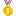 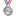 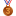 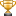 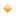 